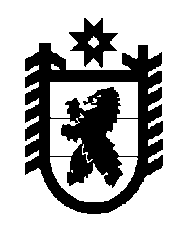 Российская Федерация Республика Карелия    РАСПОРЯЖЕНИЕГЛАВЫ РЕСПУБЛИКИ КАРЕЛИЯВнести в состав Комиссии по вопросам религиозных объединений при Главе Республики Карелия, утвержденный распоряжением Главы Республики Карелия от 16 февраля 2007 года № 94-р (Собрание законодательства Республики Карелия, 2007, № 2, ст. 182; № 7, ст. 909; 2008, № 3, ст. 273; № 6, ст. 765; 2009, № 1, ст. 50; № 12, ст. 1430; 2010,              № 9, ст. 1128; № 11, ст. 1432; 2011, № 9, ст. 1426; 2013, № 2, ст. 240; № 6, ст. 1003), следующие изменения:включить в состав Комиссии следующих лиц:Баев В.Г. – Руководитель Администрации Главы Республики Карелия;Гейнрихс Е.Г. – настоятель Прихода Божией Матери Неустанной Помощи  Римско-католической Церкви в городе Петрозаводске (по согласованию);Дятко С.А. – заместитель председателя Централизованной религиоз-ной организации – Община мусульман Республики Карелия (Духовное управление мусульман Республики Карелия) (по согласованию);Красножон В.Г. – первый заместитель Министра Республики Карелия по вопросам национальной политики, связям с общественными, религиозными объединениями и средствами массовой информации, заместитель председателя Комиссии;Кронгольм А.А. – настоятель Местной религиозной организации Евангелическо-Лютеранского Прихода «Святого Духа» г. Петрозаводска (по согласованию);Любимов Р.Н. – консультант Министерства Республики Карелия по вопросам национальной политики, связям с общественными, религиозными объединениями и средствами массовой информации, ответственный секретарь Комиссии;Макаров А.А. – генеральный директор Автономного учреждения Республики Карелия «Республиканская телерадиовещательная компания «Сампо»;Мудель В.И. – Председатель Государственного комитета Республики Карелия по взаимодействию с органами местного самоуправления;Тестов И.Е. – секретарь Епархиального управления Религиозной организации «Петрозаводская и Карельская Епархия Русской Православной Церкви (Московский Патриархат)» (по согласованию);Тихонов М.А. – генеральный директор Автономного учреждения Республики Карелия «Информационное агентство «Республика Карелия»;Тишабаева О.В. – начальник управления администрации Петрозаводского городского округа (по согласованию);Шабанов Ю.А. – заместитель Главы Республики Карелия по региональной политике –  Министр Республики Карелия по вопросам национальной политики, связям с общественными, религиозными объединениями и средствами массовой информации, председатель Комиссии;указать новые должности следующих членов Комиссии:Воронов А.М. – Министр по делам молодежи, физической культуре и спорту Республики Карелия; Косарев Д.Б. – Председатель Государственного комитета Республики Карелия по управлению государственным имуществом и организации закупок;исключить из состава Комиссии Бирина В.Н., Максимова А.А., Мигунову Л.В., Моисеева А.А., Подсадник Л.А., Соколову Т.Н., Чаженгина А.В.            Глава Республики  Карелия                                                             А.П. Худилайненг. Петрозаводск15 сентября 2014 года № 295-р